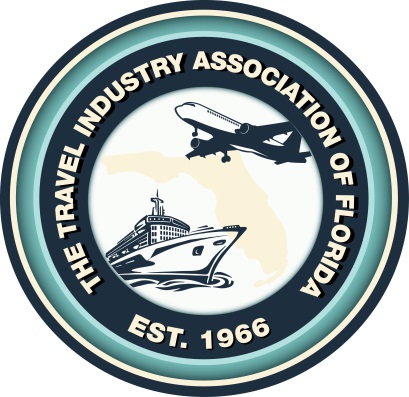 TRAVEL AGENCY VERIFICATION OF EMPLOYMENT STATUSIN ORDER TO JOIN THE TRAVEL INDUSTRY ASSOCIATION OF  Dear Travel Agency Owner,An associate from your agency that does not have travel industry accreditation in his or her name has applied for membership into the TIA, Travel Industry Association of Florida under the category of“Allied Travel Advisor” or “Retiree”IN ORDER TO ASSIST THEM IN JOINING, PLEASE FOLLOW THE STEPS BELOWCopy and paste the below application form on your Agency letterhead.Completed application must be signed by the agency owner.Application must include a copy of the travel agency credentials such as ARC, IATA, CLIA, TRUE or Seller of Travel license in order for the travel advisor to be considered.Retirees must submit a copy of their Retired Card.Copy of applicants most recent 1099 or W2(BELOW IS THE FORM TO BE COPIED AND PASTED)______________________________________________________________________________________________________________________TIA, THE TRAVEL INDUSTRY ASSOCIATION OF   ALLIED TRAVEL ADVISOR/RETIREE MEMBERSHIP APPLICATIONDATE:____________________________I, __________________________________________________________________________ as owner of_____________________________________________________________________________________Hereby attest that (Applicant’s name) _______________________________________________________Is a seller of travel within my travel agency but does not have qualified travel industry documentation or identification at this time.If applicant is accepted, I understand that TIA of Florida has the right to terminate applicant’s membership as well as my travel agency’s membership should any statements be found false.SIGNATURE OF AGENCY OWNER:_______________________________________________________PRINTED NAME: ______________________________________________________________________